      LOYOLA COLLEGE (AUTONOMOUS), CHENNAI – 600 034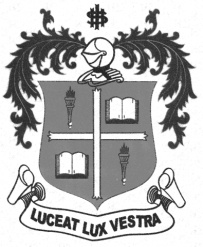     M.A. DEGREE EXAMINATION - APPLIED HISTORYFOURTH SEMESTER – APRIL 2012HT 4812 - ARCHIVAL MANAGEMENT               Date : 16-04-2012 	Dept. No. 	  Max. : 100 Marks    Time : 1:00 - 4:00                                              PARI-AAnswer any four of the following in a page each					(4x5=20)ArchivesRecordMadras Record OfficeAcquisition of RecordsVacuum FumigationMicrofilmPART-BAnswer any two of the following in two pages each				(2x10=20)Explain the various definitions of archives.Enumerate the cultural importance of archives.Elucidate the skills that an archivist has to possess.Explicate the different preservation techniques of a document.PART-CAnswer any three of the following in four pages each				(3x20=60)Describe the functions and uses of archives.Narrate the evolution of Tamilnadu Archives.Portray the historical development of National Archives.Analyse the process of Record Management.Depict the different duties that an archivist fulfills.******